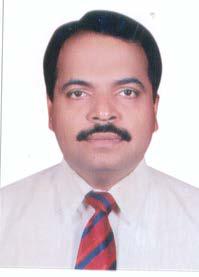 PrakasanDubai, U.A.EEmail  : Prakasan.382558@2freemail.com EXPERIENCE IN U.A.EHemasco International Abu Dhabi.Well-established (100% Local) Electromechanical subcontracting company in Abu Dhabi- Subcontract works, Trading and Oil Field Services – April 208 to September 2017 - Total 9 years.HR Operations:-Providing customer service to organization employees.Posting job ads and organizing resumes and job applications.Scheduling job interviews and assisting in interview process.Completing termination paperwork and assisting with exist interviewsConduct induction programs with pre recruitment and post recruitment activities, arranging Employees training, gathering feedback and suggestions. Maintains employee confidence and protects operations by keeping human resource information confidential.Welcomes new employees to the organization by conducting orientation.Preparing new employee files.Answering payroll questions.Additionally provide administrative and clerical services in order to support the efficient operations of the Head Office.Involving all Company PRO work - Ensure all visa, medical ,Insurance, Emirates ID and labor permits are up to date and arrange timely renewal.Ensure all Trade Licenses, permits are up to date.Dealing with Ministry of Labor, Ministry of Interior, Ministry of Economics, Ministry of Health and Municipality.Assists with all Government matters where necessary.Coordination works related to different Consulates and Embassies.Relations and confidence building with higher management and the office staff. Write and distribute email, correspondence memos, letters, faxes and forms.Manage phone calls and giving the proper answer to company clients.Provides Management support to the Regional Head by arranging weekly/monthly meeting with BDM and GM.Maintaining computer system by updating and entering data.Administration and awareness of the business requirements process.Keeping employees annual leave records.Additionally provide administrative and clerical services in order to support the efficient operations of the Head Office.Camp Management – Camp setting different projects, Supervision and Coordination with Camp bosses.Mobilization, execution & completion of the projects, proper co-ordination for arranging materials, machineries & manpower in time for projects. Coordination / correspondence with Clients, Main-contractors, subcontractors, Project Managers, Engineers, Supervisors and other site staffs.Vehicle Management –Issuing of company vehicles / hired vehicles to different projects / staffs and monitoring the miss use of vehicles, the Maintenance schedule of Company vehicles & Fuel consumption ofvehicles.EDUCATIONAL QUALIFICATIONBachelors Degree in Arts - Calicut University, IndiaTECHNICAL QUALIFICATIONComputer Packages : MS Office (Ms-Word, Ms-Excel, Ms-PowerPoint)PERSONAL DETAILS*****************************Sex:MaleNationality:IndianMarital Status:MarriedVisa Status:Visit VisaLanguages Known:English, Hindi Malayalam and Arabic ( speaking)